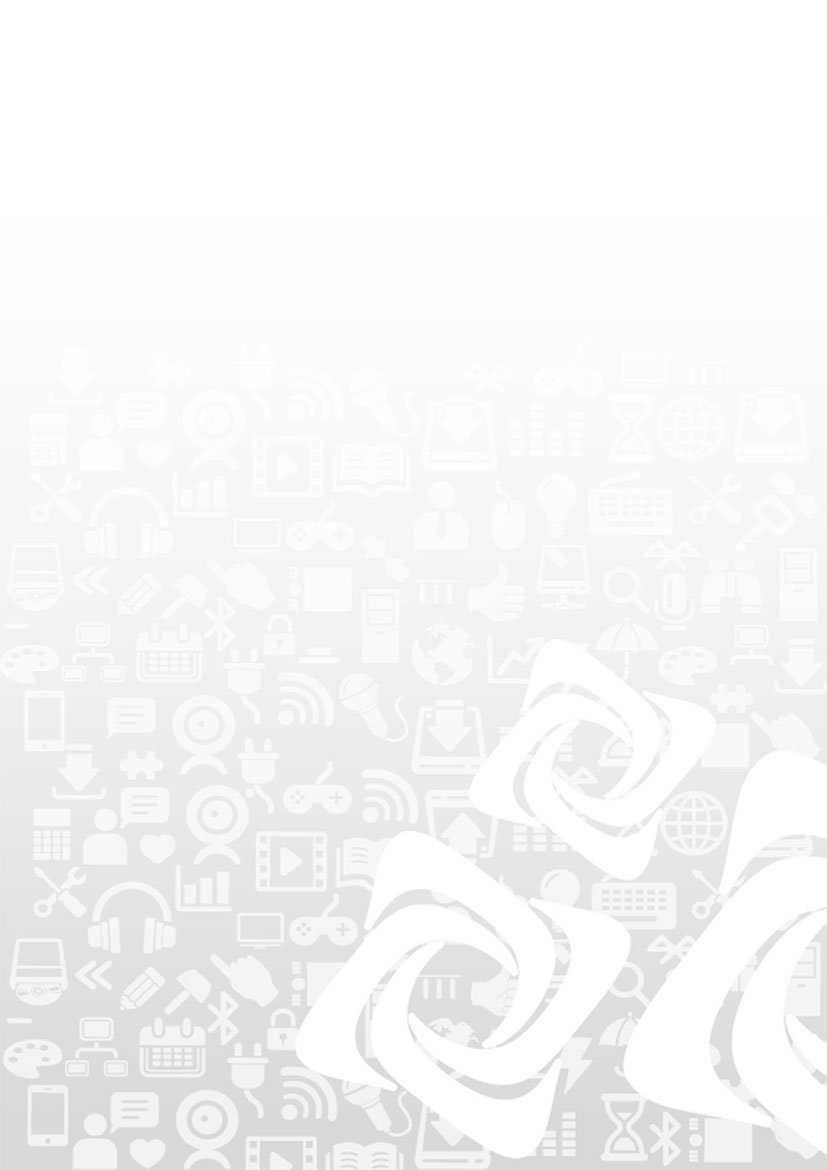 	ОБЛАСТНОЕ ГОСУДАРСТВЕННОЕ КАЗЕННОЕ УЧРЕЖДЕНИЕ	ЦЕНТР ЗАНЯТОСТИ НАСЕЛЕНИЯ ГОРОДА САЯНСКА	Центром занятости населения города Саянска продолжается реализация мероприятий по организации временного трудоустройства гражданНапомним, участниками данного вида работ являются граждане с ограниченными возможностями здоровья; лица предпенсионного возраста; лица, освобожденные из мест лишения свободы; беженцы и переселенцы; граждане, уволенные с военной службы, и члены их семей; одинокие и многодетные родители, воспитывающие несовершеннолетних детей, детей-инвалидов; граждане, подвергшиеся воздействию радиации вследствие чернобыльской и других радиационных аварий и катастроф; граждане в возрасте от 18 до 20 лет, имеющие среднее профессиональное образование и ищущие работу впервые и несовершеннолетние в возрасте от 14 до 18 лет.

Рабочие места предлагаются соискателям в соответствии с их профессиональными знаниями и опытом. Кроме того, все граждане в дополнение к заработной плате получают материальную поддержку от центра занятости.Приглашаем работодателей города принять участие в реализации данного мероприятия! Участие безработных граждан во временных работах – это серьезное финансовое подспорье семьи, возможность показать себя на новом месте, перспектива длительных трудовых отношений, а для работодателя - подобрать для себя  работников!Например, на сегодняшний день наши соискатели, в том числе граждане с ограничениями по здоровью, готовы рассмотреть  вакансии маляра, оператора связи, сторожа, дезинфектора, монтажника лифтов, повара, подсобного рабочего. Предложения работы ожидаются  не только от постоянных партнеров центра занятости, но и от новых работодателей.Подробную информацию можно получить по телефону: 8(958)-850-99-33